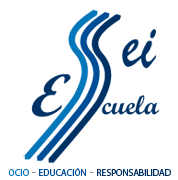 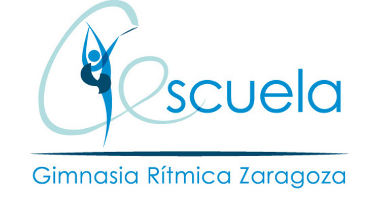 “ABIERTO POR VACACIONES LUCIEN BRIET” – VERANO 2021COMPROMISO DE RESPONSABILIDAD COVID-19Por el presente documento, el/la alumno/a del abierto por vacaciones del colegio Lucien Briet, _____________________________, a través de su representante legal, Don/Doña ______________________________, con DNI __________,  declaran haber sido debidamente informados de los siguientes extremos:1º Que el campus ha dispuesto los medios necesarios para minimizar los riesgos de contagio del COVID 19, tales como el uso de mascarillas y geles hidroalcohólicos, separación de grupos, etc.2º.- Que se obliga a cumplir y adoptar todas las medidas adoptadas por el Campus para limitar al máximo los posibles riesgos de contagio del COVID 19.3º.- Que no ha estado en contacto con personas infectadas por el COVID 19 en los últimos 14 días, no tener sintomatologías tales como tos, fiebre, alteraciones del sabor ni olfato, ni ser persona perteneciente a los colectivos de riesgo.4º.-Que, haciendo uso de los derechos garantizados por la ley, declaro mi intención de usar las instalaciones deportivas, asumiendo personal e individualmente todas las consecuencias y responsabilidades.5º.- Que he sido informado y advertido sobre los riesgos que podría sufrir si contraigo la enfermedad COVID-19, así como las consecuencias y posibles secuelas que podría comportar no solo para mi salud, sino también para la de los demás.Firma